                         Льготное кредитование технологических компаний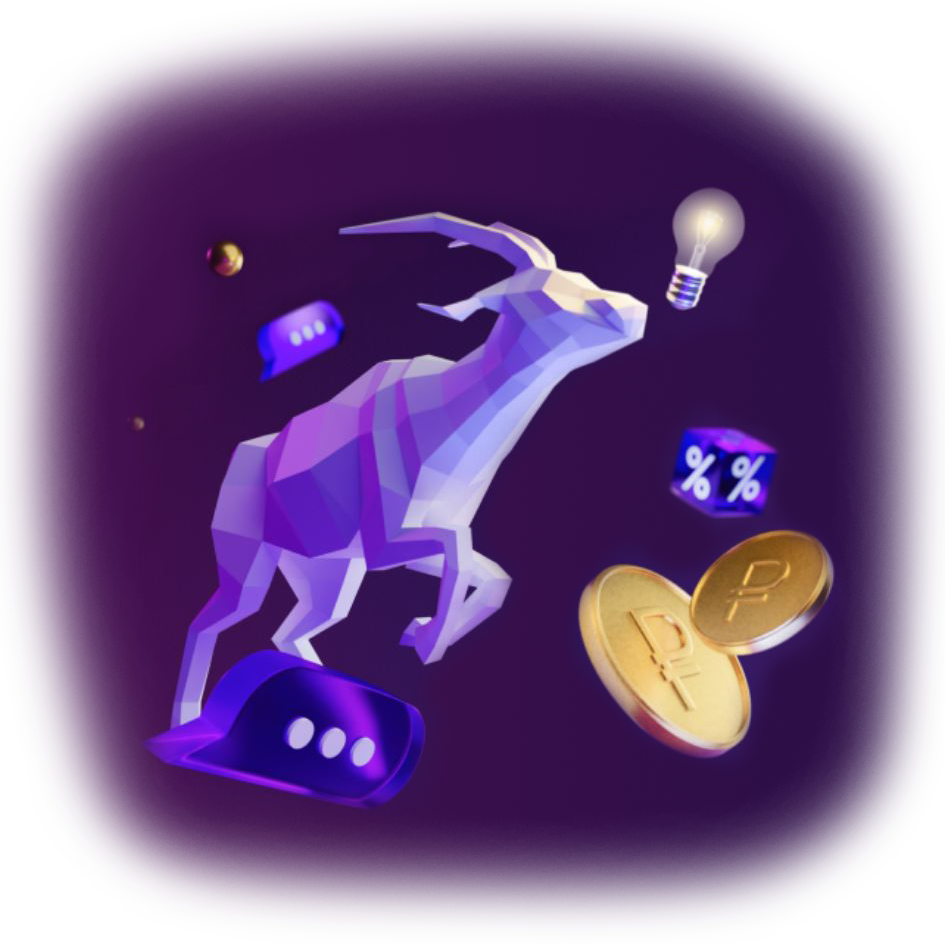 Уважаемые предприниматели!В рамках мероприятий, направленных на оказание поддержки быстрорастущим высокотехнологичным инновационным субъектам малого и среднего предпринимательства АО «Корпорация МСП» представляет программу кредитования инновационных субъектов МСП по льготной ставке «Программа льготного кредитования технологических компаний».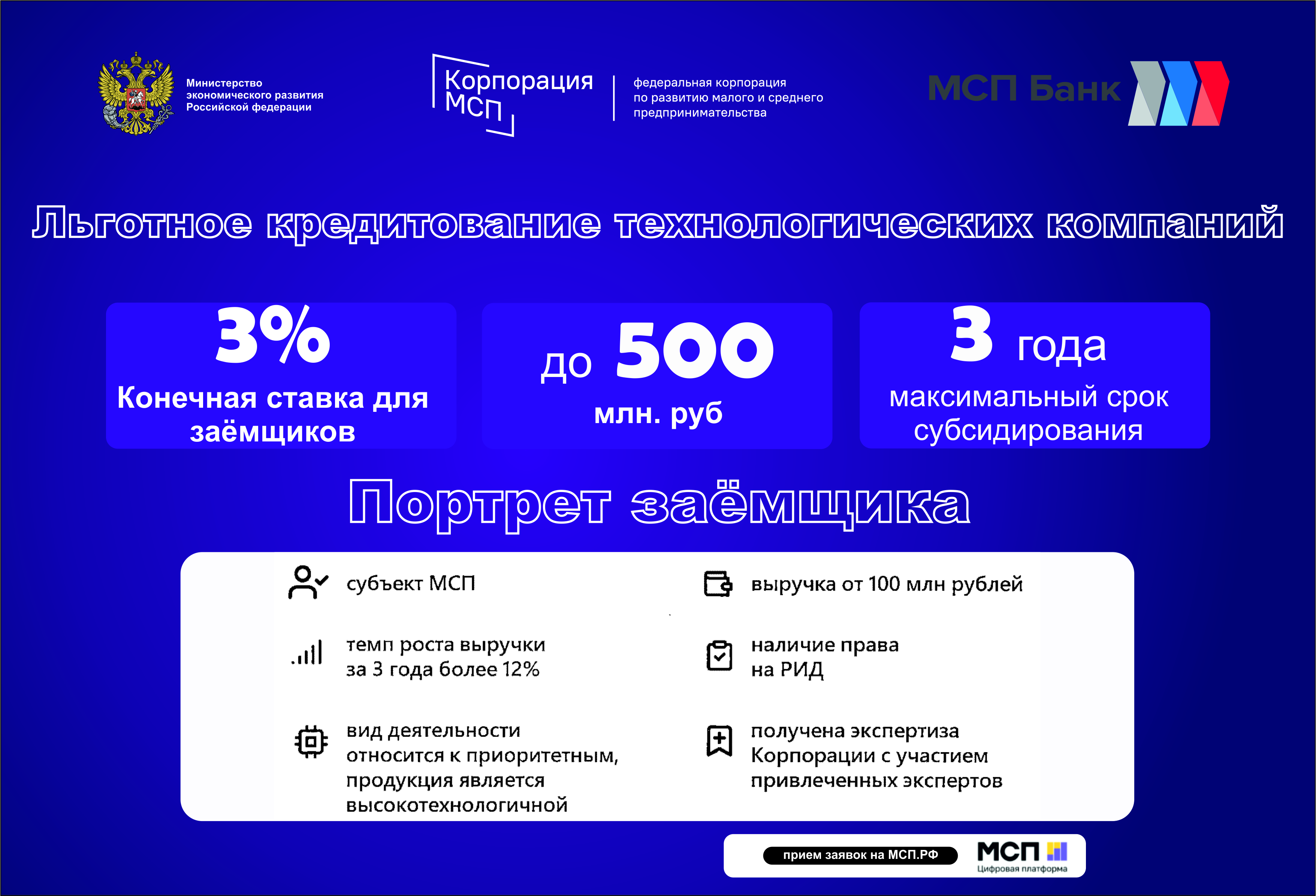 Подробная информация и ссылка на подачу заявки на участие в указанной программе представлены на сайте                         https://xn--l1agf.xn--p1ai/hightech.new/promo/. Мы хотим сделать меры поддержки для бизнеса более удобными, и для этого нам нужна ваша помощь! 